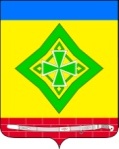 	              Совет Ладожского сельского поселения	Усть-Лабинского районаР Е Ш Е Н И Еот  31.05. 2021 года	№ 4станица Ладожская	протокол № 32Об утверждении Положения об организации похоронного дела и содержании мест погребения на территории Ладожского сельского   поселения Усть-Лабинского районаРуководствуясь Федеральным законом от 12 января 1996 года  № 8-ФЗ «О погребении и похоронном деле», Законом Краснодарского края от 04 февраля 2004 года № 666-КЗ «О погребении и похоронном деле в Краснодарском крае», законом Краснодарского края от 23 декабря 2020 года № 4386-КЗ "О внесении изменений в Закон Краснодарского края                      "О погребении и похоронном деле в Краснодарском крае», Федеральным законом от 06 октября 2003 года № 131-ФЗ «Об общих принципах организации местного самоуправления в Российской Федерации», Уставом Ладожского сельского поселения Усть-Лабинского района, Совет Ладожского сельского поселения Усть-Лабинского района   р е ш и л:Утвердить Положение об организации похоронного дела и содержании мест погребения на территории Ладожского сельского поселения                  Усть-Лабинского района (далее – Положение), согласно приложения к настоящему решению.Считать утратившими силу решения Совета Ладожского сельского поселения Усть-Лабинского района:              - от 13 февраля 2009 года № 7 протокол № 48  «Об утверждении           Положения «О порядке захоронения на кладбище Ладожского сельского поселения      Усть-Лабинского района»;от 26 июля 2010 года № 6, протокол № 13 «О внесении изменений в решение Совета Ладожского сельского поселения Усть-Лабинского района от  13 февраля 2009 года № 7, протокол № 48 «Об утверждении Положения о порядке захоронения на кладбище Ладожского сельского поселения Усть-Лабинского района»;от 21.12.2012 года № 5, протокола № 54 «О внесении изменений в Положение о порядке захоронения на кладбище Ладожского сельского поселения»;от 24.09.2020 года № 3, протокола № 19 «О внесении изменений в решение Совета Ладожского сельского поселения Усть-Лабинского района от  13 февраля 2009 года № 7, протокол № 48 «Об утверждении Положения о порядке захоронения на кладбище Ладожского сельского поселения          Усть-Лабинского района»;Общему	отделу	администрации	Ладожского	сельского поселения (Литвинова) обнародовать настоящее решение в установленном порядке.Контроль за выполнением настоящего решения возложить на главу   Ладожского сельского поселения Усть-Лабинского района Т.М. Марчук.Настоящее решение вступает в силу со дня его обнародования.Председатель Совета Ладожского сельского поселенияУсть-Лабинского района                                                               В.А.ОстровскийГлава Ладожского сельского поселенияУсть-Лабинского района                                                                     Т.М.Марчук ПРИЛОЖЕНИЕк решению СоветаЛадожского сельского поселения Усть-Лабинского районаот  31 мая 2021 года№ 4, протокол № 32ПОЛОЖЕНИЕоб организации похоронного дела и содержании мест погребения на территории Ладожского сельского поселения Усть-Лабинского районаГлава 1. Общие положения1.1 Положение о погребении и похоронном деле в Ладожском сельском поселении Усть-Лабинского района (далее по тексту - Положение) регулирует отношения, связанные с организацией погребения и содержанием мест захоронения умерших граждан на муниципальном кладбище Ладожского сельского поселения Усть-Лабинского района.Настоящее Положение разработано в соответствии с Градостроительным и Земельным кодексами Российской Федерации, Федеральным законом от 06 октября 2003 года № 131-ФЗ «Об общих принципах организации местного самоуправления в Российской Федерации», Федеральным законом от 12 января 1996 года № 8-ФЗ «О погребении и похоронном деле», Федеральным законом от 30 марта 1999 года № 52-ФЗ «О санитарно-эпидемиологическом благополучии населения», Указом Президента Российской Федерации от 29 июня 1996 года № 1001 «О гарантиях прав граждан на предоставление услуг по погребению умерших», постановлением Главного государственного санитарного врача Российской Федерации от 28 июня 2011 года № 84 «Об утверждении СанПиН 2.1.2882-11 «Гигиенические требования к размещению, устройству и содержанию кладбищ, зданий и сооружений похоронного назначения», Законом Краснодарского края от 04 февраля 2004 года № 666-КЗ «О погребении и похоронном деле в Краснодарском крае», Законом Краснодарского края от 23 декабря 2020 года № 4386-КЗ "О внесении изменений в Закон Краснодарского края "О погребении и похоронном деле в Краснодарском крае».В Ладожском сельском поселении Усть-Лабинского района созданы и действует общественное муниципальное кладбище, расположенное на территории сельского поселения станицы Ладожской по улице Длинной.Общественное	кладбище	находятся	в	ведении Ладожского        сельского поселения Усть-Лабинского района.  Содержание кладбища осуществляется за счет средств местного бюджета.Уполномоченным исполнительным органом в сфере погребения и похоронного дела в Ладожском сельском поселении Усть-Лабинского района является муниципального бюджетного учреждения «Станичник» Ладожского сельского поселения Усть-Лабинского района (далее МБУ «Станичник»).  В настоящем Положении используются следующие понятия:погребение - обрядовые действия по захоронению тела (останков) человека после его смерти в соответствии с обычаями и традициями, не противоречащими санитарным и иным требованиям;места погребения - отведенные в соответствии с этическими, санитарными и экологическими требованиями участки земли с сооружаемыми на них кладбищами для захоронения тел (останков) умерших, а также иными зданиями и сооружениями, предназначенными для осуществления погребения умерших.волеизъявление лица о достойном отношении к его телу (останкам) после смерти - пожелание, выраженное в устной форме в присутствии свидетелей или в письменной форме;одиночные захоронения - места захоронения, предоставляемые бесплатно на территории общественных кладбищ для погребения одиноких граждан, граждан, при захоронении которых лицо, взявшее на себя обязанность осуществить погребение, не заявило о создании родственного или семейного захоронения, а также граждан, личность которых не установлена органами внутренних дел, или не имеющих супруга, близких родственников, или иных родственников либо законного представителя или при невозможности ими осуществить погребение;братские (общие) захоронения - места захоронения, предоставляемые на безвозмездной основе, на территории кладбища для погребения жертв массовых катастроф и иных чрезвычайных ситуаций, личность каждого из которых не установлена, чьи останки сохранились не целиком или не могут быть идентифицированы;воинские захоронения - места захоронения, предоставляемые на безвозмездной основе на воинском участке муниципального кладбища для погребения лиц, круг которых определен законодательством Российской Федерации в сфере погребения и похоронного дела;почетные захоронения - обособленные земельные участки (зоны) почетных захоронений, расположенные на территории общественных кладбищ, в целях увековечения памяти умерших (погибших) граждан, имеющих заслуги перед Российской Федерацией, Краснодарским краем, предусмотренные на основании решения администрации Ладожского сельского поселения          Усть-Лабинского района, в ведении которого находятся общественные кладбища.родственные захоронения - места захоронения, предоставляемые на безвозмездной основе, на территории общественных кладбищ для погребения умершего таким образом, чтобы гарантировать погребение на этом же земельном участке, умершего супруга или близкого родственника, умершего (погибшего);- семейные (родовые) захоронения - места захоронения, предоставляемые на общественных кладбищах для погребения трех и более умерших родственников;специализированная служба по вопросам похоронного дела - организация, создаваемая в целях осуществления погребения умерших (погибших), в том числе по предоставлению гражданам гарантированного перечня услуг по погребению;подзахоронение - захоронение гроба с телом в могилу, в которой в данный момент уже находится захоронение.Глава 2. Организация места погребенияСоздание мест погребения.Решение о создании мест погребения принимается Советом Ладожского сельского поселения Усть-Лабинского района.Выбор и предоставление земельного участка для размещения мест погребения осуществляется в соответствии с законодательством в области градостроительной деятельности и санитарными правилами, и нормами и должен обеспечивать неопределенно долгий срок существования места погребения.Предоставление земельного участка для размещения места погребения осуществляется органом местного самоуправления в соответствии с земельным законодательством, а также в соответствии с проектной документацией, утвержденной в порядке, установленном законодательством Российской Федерации и законодательством субъектов Российской Федерации.Создаваемые, а также существующие места погребения не подлежат сносу и могут быть перенесены только по решению Совета Ладожского сельского поселения Усть-Лабинского района в случае угрозы постоянных затоплений, оползней, после землетрясений и других стихийных бедствий.Использование территории места погребения разрешается по истечении двадцати лет с момента его переноса.При переносе кладбищ и захоронений следует проводить рекультивацию территорий и участков. Использование грунтов с ликвидируемых мест захоронений для планировки жилой территории не допускается.Территория места погребения в этих случаях может быть использована только под зеленые насаждения. Строительство зданий и сооружений на этой территории запрещается.Санитарные и экологические требования к содержанию мест погребения.Деятельность на местах погребения осуществляется в соответствии с санитарными и экологическими требованиями СанПиН 2.1.2882-11«Гигиенические требования к размещению, устройству и содержанию кладбищ, зданий и сооружений похоронного назначения», утвержденнымипостановлением Главного государственного санитарного врача Российской Федерации от 28 июня 2011 года № 84 и настоящим Положением.Прокладка сети централизованного хозяйственно-питьевого водоснабжения по территории кладбища запрещается. Кладбище должно иметь самостоятельную систему водоснабжения для поливочных целей.Прилегающая к кладбищу территория должна быть благоустроена и иметь место для автостоянки.Производить погребение на закрытых кладбищах запрещается, за исключением случаев захоронения урн с прахом, только на территории мест родственных, семейных (родовых), воинских, почетных захоронений, предоставленных до вступления в силу решения о закрытии кладбища для свободных захоронений.Решение о закрытии кладбища принимается Советом Ладожского сельского поселения Усть-Лабинского района.Осквернение или уничтожение мест погребения влечет ответственность, предусмотренную законодательством Российской Федерации.2.2.9. При нарушении санитарных и экологических требований к содержанию мест погребения администрация Ладожского сельского поселения Усть-Лабинского района обязана приостановить или прекратить деятельность на месте погребения, принять меры по устранению допущенных нарушений и ликвидации неблагоприятного воздействия места погребения на окружающую природную среду и здоровье человека.Порядок деятельности кладбища на территории Ладожского сельского поселения Усть-Лабинского района:Входная зона кладбища должна быть оборудована информационным стендом, содержащим:название кладбища;орган местного самоуправления, в ведении которого находится кладбище (адрес, тел.);организацию, отвечающую за содержание кладбища (адрес, тел.);правила и режим работы;план кладбища с обозначением административных зданий, кварталов, дорожек, исторических и мемориальных могил, мест общественного пользования и водопроводных кранов.Во входной зоне предусматривается размещение стоянки автотранспорта.Кладбища должны быть открыты ежедневно для посещений, захоронений, согласно режиму работы:с мая по сентябрь - с 08 часов 00 минут до 18 часов 00 минут;с октября по апрель - с 08 часов 00 минут до 16 часов 00 минут.Погребение умерших производится ежедневно с 10 часов 00 минут до 16 часов 00 минут.На территории кладбища посетители должны:соблюдать общественный порядок и тишину;содержать зеленые насаждения, выкашивать траву на месте захоронения;содержать и ремонтировать ограду, установленную в пределах участка, выделяемого для захоронения;содержать могилы в надлежащем порядке (исправление провалов почвы, подсыпка грунта, озеленение и т.п.);содержать цветник;содержать и ремонтировать памятник или иное надмогильное сооружение, при необходимости восстанавливать надписи со сведениями об умершем.Посетители кладбища имеют право:а) устанавливать памятники в соответствии с требованиями к оформлению участка захоронения;б) сажать цветы на могильном участке;в) сажать кустарники по согласованию с администрацией Ладожского сельского поселения Усть-Лабинского района;г) беспрепятственно проезжать на территорию кладбища в случаях установки (замены) надмогильных сооружений (памятники, стелы, ограды и т.п.);На территории кладбища запрещается:а) устанавливать, переделывать и снимать памятники, мемориальные доски и другие надмогильные сооружения без разрешения администрации Ладожского сельского поселения Усть-Лабинского района;б) самовольно превышать установленный размер безвозмездно предоставленного участка для погребения;в) портить памятники и другие надмогильные сооружения;г) выбрасывать мусор в не отведенные для этих целей местах, оставлять демонтированные надмогильные сооружения при их замене, запасы строительных и других материалов на месте погребения;д) ломать зеленые насаждения, рвать цветы;е) выгуливать собак, пасти домашних животных, ловить птиц; ж) разводить костры;з) ездить на велосипедах, мопедах, мотороллерах, мотоциклах;и) распивать спиртные напитки и находиться в нетрезвом состоянии;к) въезжать на территорию кладбища на автомобильном транспорте, за исключением инвалидов;л) находиться на территории кладбища после его закрытия;м) самовольно устанавливать скамейки, столики, иные сооружения.Въезд на территорию кладбища посетителям на личном транспорте, за исключением инвалидов, запрещен.Катафальное транспортное средство имеет право беспрепятственного проезда на территорию кладбища к месту погребения. Сопровождающий транспорт, образующий похоронную процессию, должен быть поставлен на ближайшую к месту захоронения стоянку. Посетители-инвалиды имеют право проезда на территорию кладбища на личном транспорте при предъявлении соответствующих документов.Разрешается проезд транспортных средств, для доставки к местам захоронения надгробных сооружений, оград и других строительных материалов, необходимых для установки надгробий в период работы кладбища.Правила установки надмогильных сооружений (надгробий) и оград:Установка надмогильных сооружений (надгробий) и оград на кладбище допускается только в границах предоставленных мест захоронения.Устанавливаемые надмогильные сооружения (надгробия) и ограды не должны иметь частей, выступающих за границы мест захоронения или нависающих над соседними.В случаях  нарушения этого порядка, МБУ «Станичник» составляет акт осмотра состояния захоронения и надмогильного сооружения, после чего,  извещает лицо, на которое зарегистрировано захоронение о необходимости устранения нарушения в определенные сроки. Если эти  нарушения  не устранены в определенные сроки,  то  сооружения,  установленные  за  пределами  отведенного участка захоронения, подлежат сносу МБУ «Станичник» за счет лица, установившего сооружение.Установку надмогильного сооружения (памятника) рекомендуется производить не ранее чем через год после захоронения.Архитектурное решение при установке памятников, надмогильных сооружений на местах захоронений, а также размеры внутренних пространств должны обеспечивать возможность последующих захоронений, посещения и ухода за надгробиями.Устанавливаемые надмогильные сооружения (надгробия) и ограды должны соответствовать следующим максимальным размерам:памятники над захоронениями тел в гробу - не более 2,0 м в высоту;памятники над захоронениями урн с прахом - не более 1,5 м в высоту;высота ограды - 0,5 м;цоколи - 0,18 м.Монтаж, демонтаж, замена надмогильных сооружений (надгробий) и оград осуществляются на основании письменного уведомления администрации Ладожского сельского поселения Усть-Лабинского района, при предъявлении лицом, на которого зарегистрировано место захоронения (или по его письменному поручению иным лицом), паспорта или иного документа, удостоверяющего личность, свидетельства о регистрации захоронения.Установка навесов над захоронениями запрещена.МБУ «Станичник» осуществляет регистрацию установки и замены каждого надмогильного сооружения (надгробия), о чем делается соответствующая запись в книге регистрации установки надгробий. В книге регистрации установки надмогильных сооружений указываются сектор и номер могилы, фамилия, имя и отчество погребенного, дата установки, габаритные размеры и материал надмогильного сооружения, адрес  и  фамилия  лица,  ответственного  за  содержание  захоронения.  Установка надмогильного сооружения (надгробия) регистрируется в книге регистрации установки надгробий при предъявлении документов, указанных в пункте 2.4.4. настоящего раздела.Надписи на надмогильных сооружениях (надгробиях) должнысоответствовать сведениям, о действительно захороненных в данном месте умерших граждан.Срок использования надмогильных сооружений (надгробий) и оград не ограничивается, за исключением случаев признания объекта ветхим, представляющим угрозу здоровью людей, сохранности соседних мест захоронения.Установка надмогильных сооружений (надгробий) в зимнее время запрещается.На кладбищах (местах захоронения) установка оград высотой более  запрещается. Места захоронения и их виды:На общественном кладбище, находящихся в ведении администрации Ладожского сельского поселения Усть-Лабинского района, захоронение не кремированных тел, умерших (погибших), урн с прахом производится в землю.На общественном кладбище Ладожского сельского поселения     Усть-Лабинского района могут быть предусмотрены обособленные земельные участки (зоны) одиночных, родственных, семейных (родовых), почетных, братских (общих), воинских захоронений.МБУ «Станичник» ведет учет всех захоронений, произведенных на территории кладбища, находящихся в ведении администрации Ладожского сельского поселения Усть-Лабинского района, а также проводит их инвентаризацию.Порядок проведения инвентаризации захоронений, произведенных на кладбище, расположенного на территории Ладожского сельского поселения Усть-Лабинского района, устанавливается администрацией Ладожского сельского поселения, с соблюдением требований законодательства Российской Федерации и Краснодарского края.На общественном кладбище Ладожского сельского поселения     Усть-Лабинского района погребение может осуществляться с учетом вероисповедальных, воинских и иных обычаев и традиций.Места захоронения, предоставленные в соответствии с законодательством Российской Федерации, не могут быть принудительно изъяты, в том числе при наличии на указанных местах захоронения неблагоустроенных (брошенных) могил.Места захоронения предоставляются в соответствии с установленной планировкой кладбища.Не допускается устройство захоронений с нарушением установленной планировки кладбища, в том числе между местами захоронений, на обочинах дорог и в границах санитарно-защитной зоны.Участки земли на территории кладбища для погребения умершего устанавливаются следующих размеров (с учетом проходов между могилами):для одиночного захоронения – 6 кв.м.;для родственного захоронения - 9 кв. м.;для семейного (родового) захоронения - 15,0 кв. м.;для захоронений почетных граждан - 6,0 кв. м.; для воинских захоронений - 5,0 кв. м. Расстояние между могилами по длинным сторонам должно быть не менее1	метра,	по	коротким	-	не	менее	0,5	метра,	на	семейных	(родовых) захоронениях - не менее 0,5 метра и 0,5 метра соответственно.Протяженность ограды должна соответствовать размерам выделенного участка.Захоронение производится в отдельных могилах на каждого умершего.Повторное захоронение в одну и ту же могилу тел родственников разрешается администрацией Ладожского сельского поселения                     Усть-Лабинского района по истечении кладбищенского периода (время разложения и минерализации тела умершего) с момента предыдущего захоронения, который установлен на территории Российской Федерации в 20 лет.2.5.12 Перевозка умерших к месту захоронения осуществляется специализированным транспортом. Допускается использование другого вида автотранспорта для перевозки умерших, за исключением автотранспорта, используемого для перевозки пищевого сырья и продуктов питания.При предоставлении места для захоронения МБУ «Станичник» выдается свидетельство о регистрации захоронения по форме согласно приложению № 1 к настоящему Положению.Одиночные захоронения;Места	для	одиночных	захоронений предоставляются администрацией Ладожского сельского поселения Усть-Лабинского района на безвозмездной основе для погребения одиноких граждан, граждан, при захоронении которых лицо, взявшее на себя обязанность осуществить погребение, не заявило о создании родственного или семейного захоронения, а также граждан, личность которых не установлена органами внутренних дел, или не имеющих супруга, близких родственников, или иных родственников либо законного представителя или при невозможности ими осуществить погребение.Размер для одиночного захоронения установлен подпунктом 2.5.8 пункта 2.5. главы 2 настоящего Положения.Родственные захоронения;Места для родственных захоронений предоставляются администрацией Ладожского сельского поселения Усть-Лабинского района на безвозмездной основе, в день обращения лица, взявшего на себя обязанность осуществить погребение умершего, с заявлением о предоставлении места для родственного захоронения. Перечни кладбищ Ладожского сельского поселения Усть-Лабинского района, на территории которых предоставляются места для создания родственных захоронений, утверждаются администрацией Ладожского сельского поселения Усть-Лабинского района исходя из наличия достаточной территории.Размер родственного захоронения установлен подпунктом 2.5.8 пункта 2.5. главы 2 настоящего Положения.Лицу, на которое зарегистрировано родственное захоронение, предоставляется право быть в дальнейшем погребенным на данном месте захоронения, а также разрешается производить погребение на месте захоронения супруга и близких родственников умершего.При подзахоронении на месте родственного захоронения в МБУ «Станичник» поселения представляются:заявление лица, взявшего на себя обязанность осуществить погребение путем подзахоронения на месте родственного захоронения, в произвольной форме;свидетельство о регистрации родственного захоронения;письменное согласие лица, на которое зарегистрировано родственное захоронение (в случаях, если лицо, взявшее на себя обязанность осуществить погребение, не является лицом, на которое зарегистрировано данное родственное захоронение);паспорт или иной документ, удостоверяющий личность лица, взявшего на себя обязанность осуществить погребение;медицинское свидетельство о смерти умершего (погибшего), тело которого подлежит подзахоронению в родственную могилу, или свидетельство о смерти умершего (погибшего), выданное органами ЗАГС.Семейные (родовые) захоронения;Участки земли на общественных кладбищах для создания семейных (родовых) захоронений предоставляются гражданам Российской Федерации.Места для создания   семейных   (родовых)   захоронений предоставляются как непосредственно при погребении умершего, так и под будущие захоронения.Перечни кладбищ Ладожского сельского поселения Усть-Лабинского района, на территории которых предоставляются места для создания семейных (родовых) захоронений, утверждаются администрацией Ладожского сельского поселения Усть-Лабинского района исходя из наличия достаточной территории.Размер семейного (родового) захоронения установлен подпунктом2.5.8. пункта 2.5. главы 2 настоящего Положения.МБУ «Станичник» принимает решение о предоставлении или об отказе в предоставлении места для семейного (родового) захоронения на территории кладбищ, находящихся в ведении администрации Ладожского сельского поселения Усть- Лабинского района.Для решения вопроса о предоставлении места семейного (родового) захоронения в МБУ «Станичник» представляются следующие документы:заявление о предоставлении места для создания семейного (родового) захоронения с указанием круга лиц, которых предполагается похоронить (перезахоронить) на месте семейного (родового) захоронения (далее - лица, указанные в заявлении);копия паспорта или иного документа удостоверяющего личность заявителя, с приложением подлинника для сверки.В случае если место для семейного (родового) захоронения предоставляется под будущее погребение, решение о предоставлении места для семейного (родового) захоронения или об отказе его предоставления принимается в срок, не превышающий 30 дней со дня получения заявления со всеми необходимыми документами.При непосредственном осуществлении погребения умершего, решение о предоставлении места для семейного (родового) захоронения или об отказе его предоставления, принимается в день предоставления заявителем в МБУ «Станичник» (не позднее одного дня до дня погребения) медицинского свидетельства о смерти или свидетельства о смерти, выдаваемого органами ЗАГС, а также документов, указанных в подпункте 2.8.5. пункта 2.8. главы 2 настоящего Положения.Уведомление о предоставлении места для семейного (родового) захоронения вручается или направляется почтовым отправлением с уведомлением о его вручении заявителю в срок, не превышающий 30 дней со дня получения заявления со всеми необходимыми документамиУведомление об отказе в предоставлении места для семейного (родового) захоронения вручается или направляется с уведомлением заявителю в срок, установленный в подпункте 2.8.6. пункта 2.8. главы 2 настоящего Положения, с указанием причин отказа.Отказ в предоставлении места для семейного (родового) захоронения допускается в случае, если:заявитель является недееспособным лицом;заявитель выразил желание получить место на кладбище, которое не входит в перечень кладбищ Ладожского сельского поселения Усть-Лабинского района, на которых могут быть предоставлены места для создания семейных (родовых) захоронений;заявитель не представил все документы, указанные в подпункте 2.8.5. пункта 2.8. главы 2 настоящего Положения.На лицо, на которое зарегистрировано семейное (родовое) захоронение, возлагается обязанность по содержанию, благоустройству семейного (родового) захоронения. МБУ «Станичник» формирует и ведет Реестр семейных (родовых) захоронений на общественном кладбище Ладожского сельского поселения Усть-Лабинского района.Основанием для внесения в Реестр семейных (родовых) захоронений на общественном кладбище Ладожского сельского поселения Усть-Лабинского района (далее - Реестр) является постановление администрации Ладожского сельского поселения Усть-Лабинского района (далее - решение о резервировании).Реестр представляет собой совокупность записей, содержащих сведения о резервировании участков земли на общественном кладбище Ладожского сельского поселения Усть-Лабинского района для создания семейных (родовых)	захоронений,	перечень	которых	утвержден администрацией Ладожского сельского поселения Усть-Лабинского района, а также путем внесения в записи Реестра соответствующих изменений.В Реестре при регистрации земельного участка, зарезервированного под семейное (родовое) захоронение, указываются: регистрационный номер, наименование кладбища, на территории которого оно зарезервировано, размер и место расположения участка, фамилия, имя и отчество лица, за которым зарегистрировано семейное (родовое) захоронение, дата внесения в Реестр учетной записи, номер свидетельства о семейном (родовом) захоронении, дата выдачи свидетельства.Почетные захоронения:На территории общественных кладбищ в целях увековечивания памяти умерших граждан, имеющих заслуги перед Российской Федерацией, Краснодарским краем и Ладожским сельским поселением Усть-Лабинского района, могут быть предусмотрены на основании решения администрации Ладожского сельского поселения Усть-Лабинского района обособленные земельные участки (зоны) для почетных захоронений.Почетные захоронения предоставляются на безвозмездной основе при погребении умершего на основании решения администрации Ладожского сельского поселения Усть-Лабинского района по ходатайству супруга, близких родственников, иных родственников, законных представителей умершего (погибшего) или иного лица, взявшего на себя обязанность осуществить погребение умершего (погибшего) или организаций при обосновании и подтверждении соответствующих заслуг умершего перед Российской Федерацией, Краснодарским краем и Ладожским сельским поселением       Усть-Лабинского района и при отсутствии иного волеизъявления умершего либо волеизъявления его супруга, близких родственников, иных родственников или законного представителя умершего.Перечни кладбищ Ладожского сельского поселения Усть-Лабинского района, на территории которых предоставляются зоны почетных захоронений  определяются  администрацией Ладожского сельского поселения.Зона почетных захоронений - ограниченная часть территории общественного кладбища, объединяющая места захоронений с удобным подходом и хорошим обзором, расположенные, как правило, вдоль главной аллеи кладбища и предоставляемые бесплатно при погребении умершего (погибшего), имеющего заслуги перед Российской Федерацией, Краснодарским краем, соответствующим муниципальным образованием Краснодарского края (далее - места почетных захоронений), на основании решения уполномоченного исполнительного органа в сфере погребения и похоронного дела по ходатайству лиц, или организаций с обоснованием и подтверждением заслуг умершего (погибшего) перед Российской Федерацией, Краснодарским краем, соответствующим муниципальным образованием Краснодарского края и при отсутствии противоречий с волеизъявлением умершего (погибшего) либо волеизъявлением его супруга, близких родственников, иных родственников или законного представителя умершего (погибшего).Размер места для почетного захоронения установлен подпунктом            пункта 2.5. главы 2 настоящего Положения.На почетных захоронениях могут быть захоронены следующие категории умерших граждан:Герои Советского Союза, Герои России и полные кавалеры ордена Славы;Герои социалистического Труда и полные кавалеры ордена Трудовой Славы;деятели науки, культуры и искусства, образования, здравоохранения, отраслей народного хозяйства, удостоенные при жизни звания народных и заслуженных;граждане, внесшие особый вклад в развитие Ладожского сельского поселения Усть-Лабинского района.При погребении на месте почетного захоронения в уполномоченный исполнительный орган в сфере погребения и похоронного дела представляются:заявление лица, взявшего на себя обязанность осуществить погребение, о захоронении умершего (погибшего) на месте почетного захоронения;ходатайство на имя главы поселения супруга, близких родственников, иных родственников, законных представителей умершего (погибшего) или иного лица, взявшего на себя обязанность осуществить погребение умершего (погибшего);копии документов, подтверждающих принадлежность умершего (погибшего) к категории лиц, погребение которых может быть осуществлено на месте почетного захоронения;копия паспорта или иного документа, удостоверяющего личность лица, взявшего на себя обязанность осуществить погребение на месте почетного захоронения;копия медицинского свидетельства о смерти умершего (погибшего), тело которого подлежит захоронению на месте почетного захоронения, или копия свидетельства о смерти, выданного органами ЗАГС;копия справки о кремации при захоронении урн с прахом после кремации.Копии документов представляются одновременно с оригиналами, которые после сверки с копиями возвращаются заявителю.Не допускается требовать с заявителя представления документов, не предусмотренных настоящим пунктом.На месте почетного захоронения органом местного самоуправления может быть предусмотрено подзахоронение умершего (погибшего) супруга (супруги) в могилу ранее умершего его супруга (супруги), состоящего (состоящей) на момент смерти с ним в зарегистрированном браке.          При погребении путем подзахоронения на месте почетного захоронения кроме документов, указанных в подпунктах 1, 4 - 6 пункта 2.10.5. настоящей статьи,  представляются:свидетельство о регистрации почетного захоронения;письменное согласие лица, на которое зарегистрировано почетное захоронение (в случае, если лицо, взявшее на себя обязанность осуществить погребение, не является лицом, на которое зарегистрировано данное почетное захоронение), на подзахоронение на месте почетного захоронения;копии документов, подтверждающих что погребенный на месте почетного захоронения был на момент своей смерти супругом (супругой) умершего (погибшего), тело которого подлежит подзахоронению.Копии документов представляются одновременно с представлением оригиналов, которые после сверки с копиями возвращаются заявителю.Не допускается требовать с заявителя представления документов, не предусмотренных настоящим пунктом.Установка оград вокруг места почетного захоронения не допускается.При предоставлении места для почетного захоронения администрацией Ладожского сельского поселения Усть-Лабинского района выдается в установленном порядке свидетельство о регистрации почетного захоронения.Воинские участки общественных кладбищ:На общественных кладбищах Ладожского сельского поселения Усть-Лабинского района могут создаваться воинские участки, на которых могут предоставляться места под воинские захоронения, предназначенные для погребения категорий лиц, определенных законодательством Российской Федерации в сфере погребения и похоронного дела, с учетом волеизъявления умершего (погибшего) либо пожелания супруга, близких родственников или иных родственников.Предложения по созданию воинских участков на общественных кладбищах вносятся федеральными органами исполнительной власти и федеральными государственными органами, в которых предусмотрены военная служба, служба в органах внутренних дел, Государственной противопожарной службе, учреждениях и органах уголовно-исполнительной системы.Места воинских захоронений предоставляются непосредственно при погребении умершего.Площадь участка земли на территории общественного кладбища, предназначенного для воинских захоронений, составляет пять квадратных метров и предоставляется бесплатно.При предоставлении места воинского захоронения администрацией Ладожским сельского поселения Усть-Лабинского района выдается свидетельство о регистрации воинского захоронения.Братские (общие) захоронения;Погребение на местах братских (общих) захоронений осуществляется с соблюдением санитарных правил при наличии санитарно-эпидемиологического заключения органов, уполномоченных осуществлять государственный санитарно-эпидемиологический надзор.Размер места для братского (общего) захоронения и его размещение на территории кладбища определяются в каждом конкретном случае администрацией Ладожского сельского поселения Усть-Лабинского района и предоставляется бесплатно.При предоставлении места для братского (общего) захоронения, удостоверение о братском (общем) захоронении не выдается.Старые военные и ранее неизвестные захоронения.Старыми военными и ранее неизвестными захоронениями считаются захоронения погибших в боевых действиях, проходивших на территории Ладожского сельского поселения Усть-Лабинского района, а также захоронения жертв массовых репрессий.Перед проведением любых работ на территориях боевых действий, концентрационных лагерей и возможных захоронений жертв массовых репрессий администрация Ладожского сельского поселения Усть-Лабинского района обязана произвести обследования местности в целях выявления возможных неизвестных захоронений.При обнаружении старых военных и ранее неизвестных захоронений администрация Ладожского сельского поселения Усть-Лабинского района обязана обозначить и зарегистрировать места захоронения.Запрещаются поиск и вскрытие старых военных и ранее неизвестных захоронений гражданами или юридическими лицами, не имеющими официального разрешения на такую деятельность.Регистрация (перерегистрация) захоронений.Каждое захоронение, произведенное на территории кладбища, регистрируется в порядке, установленном органом местного самоуправления, о чем уполномоченным исполнительным органом в сфере погребения и похоронного дела вносится соответствующая запись в книгу регистрации захоронений (захоронений урн с прахом), делается отметка на разбивочном чертеже квартала кладбища, а также выдается свидетельство о регистрации захоронения. Регистрация захоронений осуществляется при наличии свидетельства о смерти, выданного органами ЗАГС, или медицинского свидетельства о смерти, а регистрация захоронения урны с прахом - при наличии свидетельства о смерти, выданного органами ЗАГС, или медицинского свидетельства о смерти и справки о кремации.Формы книг регистрации захоронений (захоронений урн с прахом), свидетельств о регистрации захоронения, а также порядок ведения указанных книг и порядок выдачи свидетельств о регистрации захоронения утверждаются органами местного самоуправления.Книги регистрации захоронений (захоронений урн с прахом) являются документами строгой отчетности и относятся к делам с постоянным сроком хранения.Перерегистрация свидетельств о регистрации захоронения на иных лиц (родственников, близких родственников) носит заявительный характер и осуществляется уполномоченным исполнительным органом в сфере погребения и похоронного дела в течение трех рабочих дней со дня предоставления соответствующего заявления с указанием причин перерегистрации.Перерегистрация свидетельств о регистрации захоронения на иных лиц (родственников, близких родственников) носит заявительный характер и осуществляется уполномоченным исполнительным органом в сфере погребения и похоронного дела в течение трех рабочих дней со дня предоставления соответствующего заявления с указанием причин перерегистрации.    В отношении семейных (родовых) захоронений перерегистрация свидетельств о регистрации семейного (родового) захоронения производится на лиц, указанных в свидетельстве о семейном (родовом) захоронении, а при отсутствии таковых - на других родственников.   При перерегистрации свидетельств о регистрации захоронения на иных лиц (родственников, близких родственников) уполномоченным исполнительным органом в сфере погребения и похоронного дела вносятся соответствующие изменения в книгу регистрации захоронений (захоронений урн с прахом).
          Порядок перерегистрации свидетельств о регистрации захоронения на иных лиц (родственников, близких родственников) устанавливается органами местного самоуправления.Глава 3. Порядок ведения книг регистрации захоронений (захоронений урн с прахом), регистрации семейных (родовых) захоронений, регистрации установки надгробий и выдачи свидетельств о регистрации захороненийПорядок ведения книг регистрации захоронений (захоронений урн с прахом), регистрации семейных (родовых) захоронений, регистрации установки надгробий.Каждое    захоронение,     произведенное     на     территории кладбища Ладожского сельского поселения Усть-Лабинского района, регистрируется МБУ «Станичник», о чем вносится соответствующая запись в соответствующие книги регистрации захоронений (захоронений урн с прахом), регистрации семейных (родовых) захоронений (далее - Книги), делается отметка на разбивочном чертеже квартала кладбища, а также выдается свидетельство о регистрации захоронения.                    Администрация Ладожского сельского поселения Усть-Лабинского района               осуществляет регистрацию установки и замены каждого надмогильного                         сооружения (надгробия), о чем делается соответствующая запись в Книге                     регистрации установки надгробий и в соответствующих свидетельствах о             регистрации захоронения.Администрация Ладожского сельского поселения Усть-Лабинского района распорядительным документом назначает ответственных лиц, которые организуют работу и несут персональную ответственность за ведение и сохранность Книг.Книги должны быть пронумерованы, прошнурованы, скреплены подписью главы Ладожского сельского поселения Усть-Лабинского района и печатью администрации Ладожского сельского поселения Усть-Лабинского района.Книги являются документами строгой отчетности и относятся к делам с постоянным сроком хранения. Порядковая нумерация Книг начинается с цифры "1" и должна быть непрерывной и единой. С наступлением нового календарного года порядковая нумерация продолжается.Книги заполняются ответственным лицом в соответствии с формами согласно приложению № 2 к настоящему Положению.Книги регистрации захоронений (захоронений урн с прахом), имеют титульные листы, на котором указываются слова "Книга регистрации захоронений (захоронений урн с прахом) Ладожского сельского поселения Усть- Лабинского района",   "Книга   регистрации   семейных   (родовых) захоронений Ладожского сельского поселения Усть-Лабинского района", номер Книги, название кладбища, дата начала и окончания ее ведения.Книга регистрации установки надгробий имеет титульный лист, на котором    указываются     слова     "Книга     регистрации     установки надгробий Ладожского сельского поселения Усть-Лабинского района", номер Книги, название кладбища, дата начала и окончания ее ведения.Данные в Книгах заполняются ответственным лицом разборчивым почерком полностью, без сокращений и размещаются на одной стороне листа.В Книгах не должно быть помарок и подчисток. Если при внесении записи допущены неточности, то при исправлении ставится отметка, содержащая слова "Исправленному верить", дату, личную подпись лица, ответственного за ведение Книги.Надмогильные сооружения (надгробия) устанавливаются по согласованию с МБУ «Станичник» и регистрируются в Книге регистрации установки надгробий при предъявлении паспорта или иного документа, удостоверяющего личность, о чем делается соответствующая запись в книге регистрации установки надгробий.МБУ «Станичник» осуществляет регистрацию надмогильного сооружения (надгробия) в день предъявления документов, указанных в подпункте 3.1.13. настоящего Положения.Книги хранятся в шкафах, предохраняющих документы от пыли и воздействия солнечного света, или в специально отведенных для этой цели помещениях, отвечающих архивным требованиям сохранности документов.Уничтожение Книг запрещается.Законченные	делопроизводством	Книги	хранятся	в администрации Ладожского сельского поселения Усть-Лабинского района в течение пяти лет, по истечении которых передаются на постоянное хранение в муниципальный архив.Порядок выдачи разрешения на захоронение (по форма приложение № 4) и свидетельства о регистрации захоронений.Для выдачи разрешения на захоронение и свидетельства о регистрации захоронения лицо, взявшее на себя обязанность осуществить погребение умершего (погибшего), или лицо, действующее в интересах лица, взявшего на себя обязанность осуществить погребение умершего (погибшего), представляет следующий перечень документов:заявление (по форме Приложение № 3) лица, взявшего на себя обязанность осуществить погребение умершего (погибшего) или заявление лица, действующего в интересах лица, взявшего на себя обязанность осуществить погребение умершего (погибшего);копию (подлинник для сверки) паспорта или иного документа, удостоверяющего личность лица, взявшего на себя обязанность осуществить погребение умершего (погибшего);копию (подлинник для сверки) паспорта или иного документа, удостоверяющего личность лица, действующего в интересах лица, взявшего на себя обязанность осуществить погребение умершего (погибшего);медицинское свидетельство о смерти умершего (погибшего) или свидетельство о смерти умершего (погибшего), выданного органами ЗАГС;справку о кремации (справка предоставляется в случае регистрации захоронения урны с прахом);копии документов, подтверждающих право захоронения умершего на участке почётных, воинских или семейных (родовых) захоронений, (в случае захоронения на данном участке);Для регистрации подзахоронения лицо, взявшее на себя обязанность осуществить погребение путём подзахоронения умершего (погибшего), или лицо, действующее в интересах лица, взявшего на себя обязанность осуществить погребение путём подзахоронения умершего (погибшего), представляет следующий перечень документов: заявление лица, взявшего на себя обязанность осуществить погребение путём подзахоронения умершего (погибшего) или заявление лица, действующего в интересах лица, взявшего на себя обязанность осуществить погребение путём подзахоронения умершего (погибшего);копию свидетельства о регистрации захоронения ранее захороненного лица;письменное согласие лица, на которое зарегистрировано захоронение (в случаях, если лицо, взявшее на себя обязанность осуществить погребение путём подзахоронения умершего (погибшего), не является лицом, на которое зарегистрировано данное захоронение);копию (подлинник для сверки) паспорта или иного документа, удостоверяющего личность лица, взявшего на себя обязанность осуществить погребение путём подзахоронения умершего (погибшего);копию (подлинник для сверки) паспорта или иного документа, удостоверяющего личность лица, действующего в интересах лица, взявшего на себя обязанность осуществить погребение путём подзахоронения умершего (погибшего);медицинское свидетельства о смерти умершего (погибшего), тело которого подлежит погребению путём подзахоронения, или свидетельство о смерти умершего (погибшего), выданного органами ЗАГС;справку о кремации (справка предоставляется в случае регистрации захоронения урны с прахом);копию платежного документа, подтверждающего факт уплаты платежа за резервирование места под будущее захоронение (в случае подзахоронения на месте семейного (родового) захоронения).документы, подтверждающие степень родства умершего с родственниками,	ранее	погребенными на	месте семейного (родового) захоронения (в случае подзахоронения на месте семейного (родового) захоронения).Одновременно	с	регистрацией	захоронений  МБУ «Станичник» на основании записи в Книге выдается соответствующее Свидетельство о регистрации, в наименовании и по тексту которого указываются слова: "одиночного", "родственного", "семейного (родового)", "почетного" "воинского" захоронения (далее - Свидетельство о регистрации захоронения) по форме.Свидетельство о регистрации захоронения выдается в день обращения в соответствии с записью в Книге супругу, близким родственникам (детям, родителям, усыновленным, усыновителям, родным братьям и родным сестрам, внукам, дедушкам, бабушкам), иным родственникам, законному представителю умершего (погибшего) или иному лицу, взявшему на себя обязанность осуществить погребение умершего (погибшего).Копия свидетельства подшивается к представленным документам и остаётся на хранении в МБУ «Станичник».В день представления заявления и документов, указанных в пунктах 3.2.1., 3.2.2. настоящего Положения, Заявителю может быть отказано в регистрации захоронения (подзахоронения) по следующим основаниям:заявитель является недееспособным лицом;представление неполного перечня документов в соответствии с действующим законодательством и настоящим Положением;при отсутствии свободного места на кладбище (участке), указанном в заявлении;кладбище, на котором планируется произвести захоронение, закрыто для погребений и (или) подзахоронений;кладбище не входит в перечень кладбищ Ладожского сельского поселения Усть-Лабинского района, на которых могут быть предоставлены места для создания семейных (родовых) захоронений (в случае регистрации семейного (родового) захоронения);иным основаниям, предусмотренным действующим законодательством в области погребения и похоронного дела.В случае отказа в регистрации захоронения МБУ «Станичник» в день данного отказа уведомляет лицо, взявшее на себя обязанность осуществить погребение (подзахоронение) умершего (погибшего), или лицо, действующее в интересах лица, взявшего на себя обязанность осуществить погребение (подзахоронение).Перерегистрация свидетельств о регистрации захоронений на иных лиц (родственников, близких родственников) носит заявительный характер и осуществляется МБУ «Станичник» в течение трех рабочих дней со дня предоставления соответствующего заявления с указанием причин перерегистрации.В отношении семейных (родовых) захоронений, перерегистрация свидетельств о регистрации захоронения производится на лиц, указанных в свидетельстве о семейном (родовом) захоронении, а при отсутствии таковых - на других родственников в течение трех рабочих дней со дня предоставления:заявлений с указанием причин перерегистрации;копий (подлинники для сверки) паспортов или иных документов, удостоверяющих их личность;копии свидетельства о смерти лица, на которое зарегистрировано семейное (родовое) захоронение и документов, подтверждающих родственные отношения с лицом на которое зарегистрировано захоронение (в случае его смерти);При перерегистрации свидетельств о регистрации захоронения на иных лиц (родственников, близких родственников) МБУ «Станичник» вносятся соответствующие записи в свидетельство о регистрации захоронения и в соответствующую Книгу.Свидетельство о регистрации почетного захоронения выдается на основании решения администрации Ладожского сельского поселения          Усть- Лабинского района в соответствии с пунктом 3.2. настоящего Положения.В случае утери свидетельства о регистрации захоронения лицо, взявшее на себя обязанность осуществить погребение умершего (погибшего), вправе обратиться в МБУ «Станичник» за предоставлением заверенной копии свидетельства о регистрации захоронения. Предоставление заверенной копии свидетельства о регистрации захоронения осуществляется МБУ «Станичник»  в течение трёх рабочих дней со дня представления соответствующего заявления лица, взявшего на себя обязанность осуществить погребение умершего (погибшего).Глава	4.	Порядок	содержания,	благоустройства	муниципальных кладбищОбязанность по содержанию и благоустройству муниципальных кладбищ возлагается на МБУ «Станичник».Обязанность по содержанию, благоустройству места захоронения, в том числе по ремонту надгробных сооружений (надгробий) и оград, осуществляют лица, на которых зарегистрированы места захоронений.При отсутствии сведений о захоронении, а также ненадлежащем уходе за захоронениями они признаются бесхозяйными в порядке, утвержденном законодательством Российской Федерации.Глава 5. Похоронное делоНа территории Ладожского сельского поселения Усть-Лабинского района каждому человеку после его смерти гарантируются погребение с учетом его волеизъявления, предоставление бесплатно участка земли для погребения тела (останков) или праха в соответствии с федеральным законодательством и законодательством Краснодарского края.Исполнение волеизъявления умершего о погребении его тела (останков) или праха на указанном им месте погребения, рядом с ранее умершими гарантируется при наличии на указанном месте погребения свободного участка земли или могилы ранее умершего близкого родственника либо ранее умершего супруга. В иных случаях возможность исполнения волеизъявления умершего о погребении его тела (останков) или праха на указанном им месте погребения определяется с учетом места смерти и наличия на указанном им месте погребения свободного участка земли. При отсутствии супруга, близких родственников, иных родственников либо законного представителя умершего (погибшего) или при невозможности осуществить ими погребение, а также при отсутствии иных лиц, взявших на себя обязанность осуществить погребение, погребение умершего (погибшего) на дому, на улице или в ином месте после установления органами внутренних дел его личности осуществляется специализированной службой по вопросам похоронного дела в течение трех суток с момента установления причины смерти, если иное не предусмотрено федеральным законодательством.Погребение умерших, личность которых не установлена органами внутренних дел в определенные законодательством Российской Федерации сроки, осуществляется специализированной службой по вопросам похоронного дела с согласия указанных органов путем предания земле на определенных для таких случаев участках общественного кладбища Ладожского сельского поселения Усть-Лабинского района.Услуги, оказываемые специализированной службой по вопросам похоронного дела при погребении умерших (погибших), указанных в подпунктах 5.2.12. и 5.2.13. настоящего Порядка, включают:оформление документов, необходимых для погребения;предоставление гроба;доставка гроба и похоронных принадлежностей по адресу, указанному заказчиком;перевозку тела (останков) умершего (погибшего) на кладбище;погребение умершего (погибшего) (копка могилы, захоронение в могилу на кладбище);предоставление и установка похоронного регистрационного знака с надписью (фамилия, имя, отчество погребенного, даты его рождения и смерти).Стоимость услуг, предоставляемых согласно гарантированному перечню услуг по погребению, определяется Советом Ладожского сельского поселения Усть-Лабинского района по согласованию с отделением Пенсионного фонда Российской Федерации по Краснодарскому краю, Краснодарским региональным отделением Фонда социального страхования Российской Федерации и органом исполнительной власти Краснодарского края в области государственного регулирования цен и тарифов и возмещается специализированной службе по вопросам похоронного дела в порядке, установленном действующим законодательством.Администрация Ладожского сельского поселения Усть-Лабинского района, и специализированная служба по вопросам похоронного дела информируют население Ладожского сельского поселения Усть-Лабинского района о порядке предоставления и стоимости услуг, предоставляемых согласно гарантированному перечню услуг по погребению, об условиях получения социального пособия на погребение.Оплата стоимости услуг, предоставляемых сверх гарантированного перечня услуг по погребению, производится за счет средств лица, взявшего на себя обязанность осуществить погребение.Должностные лица органов местного самоуправления Ладожского сельского поселения Усть-Лабинского района, которые в силу своих должностных обязанностей имеют доступ к информации о фактах наступления смерти граждан, не вправе навязывать родственникам умерших (погибших), иным лицам, взявшим на себя обязанность по организации похорон умерших (погибших), приобретение ритуальных услуг, а также заключение договора на предоставление ритуальных услуг с определенным лицом, оказывающим ритуальные услуги.Лица, виновные в нарушении законодательства в сфере погребения и похоронного дела, несут ответственность в соответствии с законодательством Российской Федерации и законодательством Краснодарского края.Приложение № 1к положению об организации похоронного дела и содержании мест погребения на территории Ладожского сельского поселения Усть-Лабинского районаСВИДЕТЕЛЬСТВО № 	регистрации	захороненияуказать вид (одиночное, родственное, семейное (родовое), почетное)ст. Ладожская	         «         »	           20       г.Настоящее свидетельство выдано МБУ «Станичник», уполномоченным исполнительным органом в сфере погребения и похоронного дела на основании Федерального закона Российской Федерации от 01.01.01 года № 8-ФЗ «О погребении и похоронном деле», Закона Краснодарского края от 4 февраля 2004 года № 666-КЗ «О погребении и похоронном деле в Краснодарском крае».Ф. И.О  	,год рождения		, паспорт гражданина		, серия	номер		, выдан	,дата выдачи «	» 	 года, код подразделения	,адрес регистрации:  	о регистрации (одиночного, родственного, семейного (родового), почетного) 	захоронения, площадью	кв. м.,№ участка, квартала	, номер ряда	на территории Ладожского сельского поселения Усть-Лабинского района по адресу: кладбище станица Ладожская.Ф.И.О. умершего (погибшего)   	,дата смерти «	»	20	г.Ф.И.О. ранее погребенного (в случае подзахоронения)  	дата смерти	захоронение в могилу №	, № участка квартала	, № ряда	.Стр. 2Памятник,	памятный	знак,	надмогильное	и	мемориальное	сооружение установлено и зарегистрировано  				(материал)Размеры, материал и текст надписи согласованы:«	»	20	г.Уполномоченное должностноелицо в сфере погребения и похоронного дела МБУ «Станичник» ________________/______________ М. ППриложение № 2к положению об организации похоронного дела и содержании мест погребения на территории Ладожского сельского поселения Усть-Лабинского районаКНИГА РЕГИСТРАЦИИ ЗАХОРОНЕНИЙ (ЗАХОРОНЕНИЙ УРН С ПРАХОМ) № 	Начата «	»		20	г. Окончена «		»		20		г.Лист 1Лист 2КНИГА РЕГИСТРАЦИИ СЕМЕЙНЫХ (РОДОВЫХ) ЗАХОРОНЕНИЙ № 	Начата «       »	20	г. Окончена «     »		20		г. Лист 1Лист 2КНИГА РЕГИСТРАЦИИ НАДМОГИЛЬНЫХ СООРУЖЕНИЙ (НАДГРОБИЙ) № 	Начата «	»		20	г. Окончена «		»	20	г.Приложение № 3 к положению об организации похоронного дела и содержании мест погребения на территории Ладожского  сельского поселения Усть-Лабинского районаГлаве Ладожского  сельского поселенияУсть-Лабинского района от гр. 	паспорт 	адрес 	тел. 	Заявлениео предоставлении места для одиночного захоронения на кладбище Ладожского сельского поселения Усть-Лабинского районаЗаявление Прошу разрешить похоронить моего родственника(Ф.И.О. полностью)проживавшего по адресу:  	умершего (умершей) «	»	20	г.свидетельство о смерти (медицинское заключение о смерти) № 	от "	"	г. выдано  	на кладбище	.(название кладбища)Размер нового захоронения: по нормам одиночного захоронения - 2 на 3 мДата захоронения «	»	20	г.Обязуюсь: установку ограды и надмогильных сооружений (памятника, надгробия), а также их монтаж, демонтаж, ремонт и замену осуществлять с письменного уведомления администрации Ладожского сельского поселения. Правом воспользоваться услугами захоронения оставляю за собой. 	(	)Дата	подпись	расшифровка подписиПриложение № 4 к положению об организации похоронного дела и содержании мест погребения на территории Ладожского  сельского поселения Усть-Лабинского районаРазрешение на захоронение на кладбище Ладожского сельскогопоселения Усть-Лабинского районаАдминистрация Ладожского сельского поселения Усть-Лабинского района предоставляет место на кладбище  станицы Ладожской земельный участок размером по нормам одиночного захоронения - 2 на 3 м вид захоронения – одиночное.для захоронения	,Ф.И.О. кого хоронят умершего (умершей) "	"	20	г.,свидетельство о смерти №	от "	"	г.выдано  	Настоящее разрешение выдано на основании заявления от гражданина (ки)Примечание: дальнейшая установка ограды и надмогильных сооружений (памятника, надгробия), а также их монтаж, демонтаж, ремонт и замена осуществляется с письменного уведомления администрации Ладожского сельского поселения Усть-Лабинского района с соблюдением утвержденных норм (надмогильные сооружения (надгробия) - не более 2,0 м в высоту; - высота ограды - 0,5 м; - цоколи - 0,18 м.) Установка надмогильных сооружений (надгробий) и оград на кладбище допускается только в границах предоставленного места захоронения.Глава Ладожского сельского поселенияУсть-Лабинского района	подпись	ФИО№ п/пДатаФ. И.О.умершего (погибшего)Дата рождения умершего (погибшего)Дата смерти умершего (погибшего)Дата захоронения умершего (погибшего)№ документа, подтверждающего смерть1234567Когда и каким органом выдан документ, подтверждающий смертьАдрес (месторасположение) кладбищаНомер участка кварталаНомер рядаФ. И.О. ответственного за погребение умершего (погибшего), адрес проживания, телефон№ свидетельства о регистрации захоронения (регистрационный номер)Примечание891011121314№ п/пДатаФИО лица обратившегося с заявлением адрес и телефонФ. И.О.родственников заявителяФ. И.О.умершего (погибшего)Дата рождения умершего (погибшего)Дата смерти умершего (погибшего)Дата захоронения умершего (погибшего)12345678№ документа подтверждающег осмертьКогда и каким органом выдан документ подтверждающий смертьАдрес (месторасположение) кладбищаРазмер земельного участкаНомер участка кварталаНомер рядаФ. И.О.ответственного за погребение умершего (погибшего), адрес проживания, телефон№ свидетельства о регистрации захоронения (регистрационный номер)Примечание910111213141516№ п/пФ. И.О.умершего (погибшего)Дата установкиАдрес (месторасполо жение) кладбищаНомер участка кварталаНомер рядаМатериал и размеры надмогильных сооружений (надгробий)Ф. И.О.лица, ответственного за установку, адрес проживания, телефонДокумент изготовителя надгробияПримечание12345678910